Hawaiian Lei for your Graduate (& honored guests)Beautiful, fresh lei’s come directly from Hawaii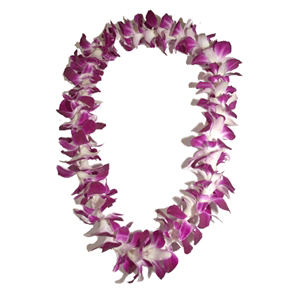 Lei’s may be worn AFTER the graduation ceremony only.Prepayment required and Orders are due by 5/6/19$20/eachOrder online at www.bellavistagradnite.comOr turn in payment and order form below to main office by 5/6/19Cash or checks payable to BV Grad Nite.Student Name:											Email:							Cell Phone:					Lei’s will arrive on June 5th.  All orders must be picked up using Drive-thru pick up on 6/4 in BV Parking lot near the Main Office between 4pm - 6pm.QuantityUnit CostTotal$20.00 eachTotal #:                         Grand Total$